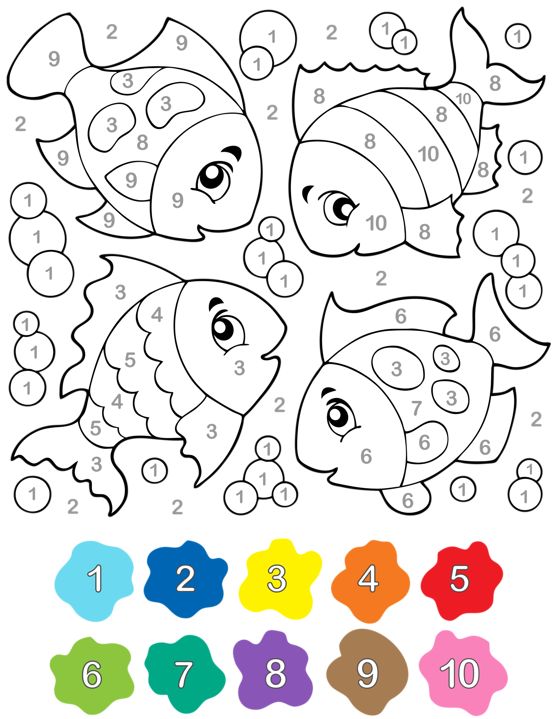 ZOPAKUJ   SI   ČÍSLA  A  VYFARBI   SI   RYBKY   PODĽA   AGENDY.